NEAR EAST UNIVERSITY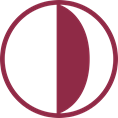 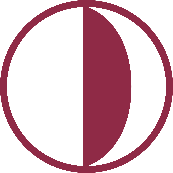 FACULTY OF HEALTH SCIENCESDEPARTMENT OF PHYSIOTHERAPY AND REHABILITATION2022 – 2023 FALL SEMESTERCOURSE SCHEDULEI. YEARNEAR EAST UNIVERSITYFACULTY OF HEALTH SCIENCESDEPARTMENT OF PHYSIOTHERAPY AND REHABILITATION2022 – 2023 FALL SEMESTERCOURSE SCHEDULEII. YEAR                                                                                                                                                                             NEAR EAST UNIVERSITY          FACULTY OF HEALTH SCIENCES                                                                                                                        DEPARTMENT OF PHYSIOTHERAPY AND REHABILITATION2022 – 2023 FALL SEMESTERCOURSE SCHEDULEIII. YEARNEAR EAST UNIVERSITYFACULTY OF HEALTH SCIENCESDEPARTMENT OF PHYSIOTHERAPY AND REHABILITATION2022 – 2023 FALL SEMESTERCOURSE SCHEDULEIV. YEARDATE/TIME09.00 – 10.0010.00 – 11.0011.00 – 12.0012.00 – 13.0013.00 – 14.0014.00 – 15.0015.00 – 16.0016.00 – 17.0017.00 – 18.0018.00 – 19.00MONDAYPSY101 BASIC PSYCHOLOGYGLORIA MANYERUKEES1-D07PSY101 BASIC PSYCHOLOGYGLORIA MANYERUKEES1-D07PHS121  HUMAN PHYSIOLOGY I  İLKER GELİŞENSBF2-D10PHS121  HUMAN PHYSIOLOGY I  İLKER GELİŞENSBF2-D10TUESDAYPAR121  REHABILITATION AND ETHICSHÜSEYİN ÖZKADERSBF2-D10PAR121  REHABILITATION AND ETHICSHÜSEYİN ÖZKADERSBF2-D10ANT121 HUMAN ANATOMY IOKAN BİLGEONLINEANT121 HUMAN ANATOMY IOKAN BİLGEONLINEWEDNESDAYTHURSDAYFRIDAYPAR111 HEAT-LIGHT-HYDROTHERAPYHÜSEYİN ÖZKADERSBF2-D12PAR111 HEAT-LIGHT-HYDROTHERAPYHÜSEYİN ÖZKADERSBF2-D12FHS155 SELF-KNOWLEDGE AND COMMUNICATION SKILLSSBF2-D12FHS155 SELF-KNOWLEDGE AND COMMUNICATION SKILLSSBF2-D12PHS121 HUMAN PHYSIOLOGY I  İLKER GELİŞENSBF2-D1PHS121 HUMAN PHYSIOLOGY I  İLKER GELİŞENSBF2-D1SATURDAYDATE/TIME09.00 – 10.0009.00 – 10.0010.00 – 11.0011.00 – 12.0012.00 – 13.0013.00 – 14.0014.00 – 15.0015.00 – 16.0016.00 – 17.0017.00 – 18.0018.00 – 19.00MONDAYNAD205PRINCIPLES OF NUTRITIONBURÇİN KARAVELİOĞLU(ONLINE)NAD205PRINCIPLES OF NUTRITIONBURÇİN KARAVELİOĞLU(ONLINE)NAD205PRINCIPLES OF NUTRITIONBURÇİN KARAVELİOĞLU(ONLINE)PAR205MANIPULATIVE THERAPY IHÜLYA ÖZBEŞERVT2-D04PAR205MANIPULATIVE THERAPY IHÜLYA ÖZBEŞERVT2-D04PAR205MANIPULATIVE THERAPY IHÜLYA ÖZBEŞERPRACTICAL LABPAR205MANIPULATIVE THERAPY IHÜLYA ÖZBEŞERPRACTICAL LABTUESDAYPAR217 CLINICAL NEUROLOGYHÜSEYİN ÖZKADERSBF2-D3PAR217 CLINICAL NEUROLOGYHÜSEYİN ÖZKADERSBF2-D3PAR213LOWER BACK-NECK HEALTH FLIPPED LEARNINGPAR213LOWER BACK-NECK HEALTH FLIPPED LEARNINGWEDNESDAYPAR209KINESIOLOGY AND BIOMECHANICS IHASAN CELLATOĞLUSBF2-D1PAR209KINESIOLOGY AND BIOMECHANICS IHASAN CELLATOĞLUSBF2-D1PAR209KINESIOLOGY AND BIOMECHANICS IHASAN CELLATOĞLUSBF2-D1PAR209KINESIOLOGY AND BIOMECHANICS IHASAN CELLATOĞLUSBF2-D1PAR207ELECTROTHERAPY IMÜNEVVER ÖZAKALINSBF2-D3PAR207ELECTROTHERAPY IMÜNEVVER ÖZAKALINSBF2-D3THURSDAYPAR201NEUROPHYSIOLOGY İLKER GELİŞENSBF2-D9PAR201NEUROPHYSIOLOGY İLKER GELİŞENSBF2-D9PAR201NEUROPHYSIOLOGY İLKER GELİŞENSBF2-D9FHS251NEUROANATOMYOKAN BİLGE(ONLINE)FHS251NEUROANATOMYOKAN BİLGE(ONLINE)FRIDAYPAR203BASIC MEASUREMENT AND ASSESSMENT IN PHYSIOTHERAPYHÜLYA ÖZBEŞERSBF2-D1PAR203BASIC MEASUREMENT AND ASSESSMENT IN PHYSIOTHERAPYHÜLYA ÖZBEŞERSBF2-D1PAR203BASIC MEASUREMENT AND ASSESSMENT IN PHYSIOTHERAPYHÜLYA ÖZBEŞERSBF2-D1PAR203BASIC MEASUREMENT AND ASSESSMENT IN PHYSIOTHERAPYHÜLYA ÖZBEŞERPRACTICAL LABPAR203BASIC MEASUREMENT AND ASSESSMENT IN PHYSIOTHERAPYHÜLYA ÖZBEŞERPRACTICAL LABSATURDAYDATE/TIME09.00 – 10.0010.00 – 11.0011.00 – 12.0012.00 – 13.0012.00 – 13.0013.00 – 14.0014.00 – 15.0015.00 – 16.0016.00 – 17.0017.00 – 18.0018.00 – 19.00MONDAYPAR303NEUROPHYSIOLOGICAL APPROACHES IZEHRA ENGİN AKIŞ(ONLINE)PAR303NEUROPHYSIOLOGICAL APPROACHES IZEHRA ENGİN AKIŞ(ONLINE)PAR303NEUROPHYSIOLOGICAL APPROACHES IZEHRA ENGİN AKIŞ(ONLINE)PAR303NEUROPHYSIOLOGICAL APPROACHES IZEHRA ENGİN AKIŞ(ONLINE)FHS301BIOISTATISTICSMELİZ YUVALIEZ4-D01FHS301BIOISTATISTICSMELİZ YUVALIEZ4-D01TUESDAYPAR351GERIATRIC REHABILITATIONYELDA KINGIRSBF2-D1PAR351GERIATRIC REHABILITATIONYELDA KINGIRSBF2-D1WEDNESDAYPAR313ORTHOTICS AND PROSTHETICS REHABILITATIONFİLİZ AZİZİ(ONLINE)PAR313ORTHOTICS AND PROSTHETICS REHABILITATIONFİLİZ AZİZİ(ONLINE)PAR313ORTHOTICS AND PROSTHETICS REHABILITATIONFİLİZ AZİZİ(ONLINE)PAR313ORTHOTICS AND PROSTHETICS REHABILITATIONFİLİZ AZİZİ(ONLINE)PAR313ORTHOTICS AND PROSTHETICS REHABILITATIONFİLİZ AZİZİ(ONLINE)PAR309PHYSIOTHERAPY IN SPORTSMÜNEVVER ÖZAKALINSBF2-D3PAR309PHYSIOTHERAPY IN SPORTSMÜNEVVER ÖZAKALINSBF2-D3PAR309PHYSIOTHERAPY IN SPORTSMÜNEVVER ÖZAKALINSBF2-D3THURSDAYPAR307PEDIATRIC REHABILITATIONHÜLYA ÖZBEŞERSBF2-D10PAR307PEDIATRIC REHABILITATIONHÜLYA ÖZBEŞERSBF2-D10PAR307PEDIATRIC REHABILITATIONHÜLYA ÖZBEŞERSBF2-D10FRIDAYPAR305ORTHOPAEDIC REHABILITATIONZEHRA ENGİN AKIŞ(ONLINE)PAR305ORTHOPAEDIC REHABILITATIONZEHRA ENGİN AKIŞ(ONLINE)PAR305ORTHOPAEDIC REHABILITATIONZEHRA ENGİN AKIŞ(ONLINE)PAR305ORTHOPAEDIC REHABILITATIONZEHRA ENGİN AKIŞ(ONLINE)PAR301CLINICAL SCIENCESHÜSEYİN ÖZKADERSBF2-D09PAR301CLINICAL SCIENCESHÜSEYİN ÖZKADERSBF2-D09PAR301CLINICAL SCIENCESHÜSEYİN ÖZKADERSBF2-D09SATURDAYDATE/TIME09.00 – 10.0010.00 – 11.0011.00 – 12.0012.00 – 13.0013.00 – 14.0014.00 – 15.0015.00 – 16.0016.00 – 17.0017.00 – 18.0018.00 – 19.00MONDAYPAR405 DCLINICAL PRACTICE IYELDA KINGIRES2-D06PAR405 DCLINICAL PRACTICE IYELDA KINGIRES2-D06PAR405 CCLINICAL PRACTICE IHÜSEYİN ÖZKADERES1-D07PAR405 CCLINICAL PRACTICE IHÜSEYİN ÖZKADERES1-D07PAR413 MANAGEMENT AND ORGANISATION IN PHYSIOTHERAPYES2-D06         PAR407RESEARCH METHODOLOGY IN PHYSIOTHERAPY AND GRADUATION PROJECT ITUBA YERLİKAYAES2-D06         PAR407RESEARCH METHODOLOGY IN PHYSIOTHERAPY AND GRADUATION PROJECT ITUBA YERLİKAYAES2-D06         PAR407RESEARCH METHODOLOGY IN PHYSIOTHERAPY AND GRADUATION PROJECT ITUBA YERLİKAYAES2-D06TUESDAYPAR421CLINICAL PROBLEM-SOLVING IN PHYSIOTHERAPYMELİS BAĞKURES2-D06PAR421CLINICAL PROBLEM-SOLVING IN PHYSIOTHERAPYMELİS BAĞKURES2-D06FHS401HEALTH INFORMATICSFHS401HEALTH INFORMATICSPAR405 DCLINICAL PRACTICE IYELDA KINGIREZ0-D03PAR405 DCLINICAL PRACTICE IYELDA KINGIREZ0-D03PAR405 BCLINICAL PRACTICE ITUBA YERLİKAYAES2-D06PAR405 BCLINICAL PRACTICE ITUBA YERLİKAYAES2-D06WEDNESDAYPAR405 DCLINICAL PRACTICE IYELDA KINGIREZ2-D01PAR405 DCLINICAL PRACTICE IYELDA KINGIREZ2-D01PAR405 ACLINICAL PRACTICE IMELİS BAĞKUREZ2-D01PAR405 ACLINICAL PRACTICE IMELİS BAĞKUREZ2-D01PAR405 BCLINICAL PRACTICE ITUBA YERLİKAYAES1-D07PAR405 BCLINICAL PRACTICE ITUBA YERLİKAYAES1-D07PAR405 CCLINICAL PRACTICE IHÜSEYİN ÖZKADERES2-D06PAR405 CCLINICAL PRACTICE IHÜSEYİN ÖZKADERES2-D06THURSDAYFHS401HEALTH INFORMATICS         PAR403	TAI CHI FOR PHYSIOTHERAPISTSYELDA KINGIR         PAR403	TAI CHI FOR PHYSIOTHERAPISTSYELDA KINGIRPAR405 BCLINICAL PRACTICE ITUBA YERLİKAYAES1-D07PAR405 BCLINICAL PRACTICE ITUBA YERLİKAYAES1-D07PAR405 ACLINICAL PRACTICE IMELİS BAĞKURES2-D09PAR405 ACLINICAL PRACTICE IMELİS BAĞKURES2-D09FRIDAYPAR405 ACLINICAL PRACTICE IMELİS BAĞKURES2-D03PAR405 ACLINICAL PRACTICE IMELİS BAĞKURES2-D03PAR405 CCLINICAL PRACTICE IHÜSEYİN ÖZKADERES2-D09PAR405 CCLINICAL PRACTICE IHÜSEYİN ÖZKADERES2-D09         PAR425	REHABILITATION SEMINAR IMELİS BAĞKUREZ0-D03         PAR425	REHABILITATION SEMINAR IMELİS BAĞKUREZ0-D03         PAR423	PHYSIOTHERAPY AND REHABILITATION IN RHEUMATOLOGICAL DISEASES YELDA KINGIREZ2-D01         PAR423	PHYSIOTHERAPY AND REHABILITATION IN RHEUMATOLOGICAL DISEASES YELDA KINGIREZ2-D01SATURDAY